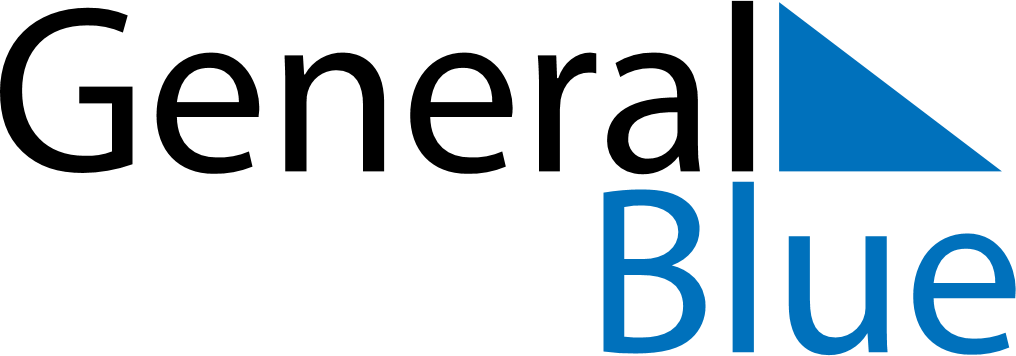 April 2024April 2024April 2024April 2024April 2024April 2024Murakeresztur, Zala, HungaryMurakeresztur, Zala, HungaryMurakeresztur, Zala, HungaryMurakeresztur, Zala, HungaryMurakeresztur, Zala, HungaryMurakeresztur, Zala, HungarySunday Monday Tuesday Wednesday Thursday Friday Saturday 1 2 3 4 5 6 Sunrise: 6:31 AM Sunset: 7:20 PM Daylight: 12 hours and 48 minutes. Sunrise: 6:29 AM Sunset: 7:22 PM Daylight: 12 hours and 52 minutes. Sunrise: 6:28 AM Sunset: 7:23 PM Daylight: 12 hours and 55 minutes. Sunrise: 6:26 AM Sunset: 7:24 PM Daylight: 12 hours and 58 minutes. Sunrise: 6:24 AM Sunset: 7:26 PM Daylight: 13 hours and 1 minute. Sunrise: 6:22 AM Sunset: 7:27 PM Daylight: 13 hours and 5 minutes. 7 8 9 10 11 12 13 Sunrise: 6:20 AM Sunset: 7:28 PM Daylight: 13 hours and 8 minutes. Sunrise: 6:18 AM Sunset: 7:30 PM Daylight: 13 hours and 11 minutes. Sunrise: 6:16 AM Sunset: 7:31 PM Daylight: 13 hours and 14 minutes. Sunrise: 6:14 AM Sunset: 7:32 PM Daylight: 13 hours and 18 minutes. Sunrise: 6:12 AM Sunset: 7:34 PM Daylight: 13 hours and 21 minutes. Sunrise: 6:10 AM Sunset: 7:35 PM Daylight: 13 hours and 24 minutes. Sunrise: 6:09 AM Sunset: 7:36 PM Daylight: 13 hours and 27 minutes. 14 15 16 17 18 19 20 Sunrise: 6:07 AM Sunset: 7:38 PM Daylight: 13 hours and 30 minutes. Sunrise: 6:05 AM Sunset: 7:39 PM Daylight: 13 hours and 34 minutes. Sunrise: 6:03 AM Sunset: 7:40 PM Daylight: 13 hours and 37 minutes. Sunrise: 6:01 AM Sunset: 7:42 PM Daylight: 13 hours and 40 minutes. Sunrise: 6:00 AM Sunset: 7:43 PM Daylight: 13 hours and 43 minutes. Sunrise: 5:58 AM Sunset: 7:44 PM Daylight: 13 hours and 46 minutes. Sunrise: 5:56 AM Sunset: 7:46 PM Daylight: 13 hours and 49 minutes. 21 22 23 24 25 26 27 Sunrise: 5:54 AM Sunset: 7:47 PM Daylight: 13 hours and 52 minutes. Sunrise: 5:53 AM Sunset: 7:48 PM Daylight: 13 hours and 55 minutes. Sunrise: 5:51 AM Sunset: 7:50 PM Daylight: 13 hours and 58 minutes. Sunrise: 5:49 AM Sunset: 7:51 PM Daylight: 14 hours and 1 minute. Sunrise: 5:47 AM Sunset: 7:52 PM Daylight: 14 hours and 4 minutes. Sunrise: 5:46 AM Sunset: 7:54 PM Daylight: 14 hours and 7 minutes. Sunrise: 5:44 AM Sunset: 7:55 PM Daylight: 14 hours and 10 minutes. 28 29 30 Sunrise: 5:43 AM Sunset: 7:56 PM Daylight: 14 hours and 13 minutes. Sunrise: 5:41 AM Sunset: 7:58 PM Daylight: 14 hours and 16 minutes. Sunrise: 5:39 AM Sunset: 7:59 PM Daylight: 14 hours and 19 minutes. 